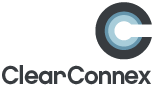 ClearConnex and Janus “future-proof” wireless devicesRTP, NC,  18th September 2012: ClearConnex Inc, the innovative wireless M2M device engineering company today announced the latest release of ClearLink, the “ future proofing “ Application Programming Interface ( API )for wireless modules and modems. This new release also introduces full support for all Janus Remote Communications devices include the Standard Terminus, Plug-in Terminus and Intelligent Terminus products.  You can see the power of ClearLink in action using any device from Janus Remote Communications and others by downloading the free ClearLink Windows Demo Application: http://www.clearconnex.com/clearlink-windows-demo.
ClearLink is a library that provides embedded developers an API used to build applications for any wireless M2M module without needing to learn the ins and outs of wireless modules, wireless technology, or technology generations. This includes AT Processing, proprietary module commands and ever changing technologies like WiFi, Satellite, CDMA, GSM, 2G, 3G and 4G. No matter the wireless module you choose, with ClearLink as the module API, users can develop programs for any wireless technology with one, universal library. The impressive list of ClearLink supported modules and modems, includes those from Cinterion, Huawei, Maestro, Sierra Wireless, SimCom, Telit, and now Janus.Ryan Rangel, President of ClearConnex said: I am proud to announce a new partnership with Janus Remote Communications, who  provide exceptional products that future proof customer solutions in the global M2M market. The Janus “Plug-In Terminus”  modems provide the same footprint for 2G, 3G, GSM and CDMA, which future proofs hardware designs, while ClearLink does the same for the device software. That is why we made it a priority for ClearLink to support all Janus products. Dave Jahr, General Manager of Janus Remote Communications said: We are excited about working with ClearConnex and have them as one of our go-to partners for starting our customers ahead by utilizing software products and engineering services to integrate our products into the customer’s application.Get the Free Windows Demo Application:
The demo application can be downloaded from: http://www.clearconnex.com/clearlink-windows-demoAbout ClearConnexRTP North Carolina-based ClearConnex specializes in finishing any wireless device project ahead with expert engineering services that build upon innovative product platforms. To start projects ahead, ClearConnex provides a proven set of licensable software and hardware products as customizable building blocks. This approach combines the flexibility and functionality of custom development with the cost effectiveness of an off-the-shelf solution-an industry first.For more information: 
Ryan Rangel, President- 949-266-7369ryan@clearconnex.com www.clearconnex.comAbout Janus Remote CommunicationsJanus Remote Communications is a division of The Connor-Winfield Corporation. The Connor-Winfield Corporation is a privately held, US based electronics products manufacturer. After incorporation in 1963, Connor-Winfield focused primarily on designing and manufacturing quartz based timing circuits and oscillators for use in a wide variety of electronics applications. In the 1990's, Connor-Winfield expanded into other product areas while maintaining a continued focus on its core timing roots.For more information: 
D Jahr djahr@janus-rc.comwww.janus-rc.com.com